15.5. OBILJEŽAVA SEMEĐUNARODNI DAN OBITELJI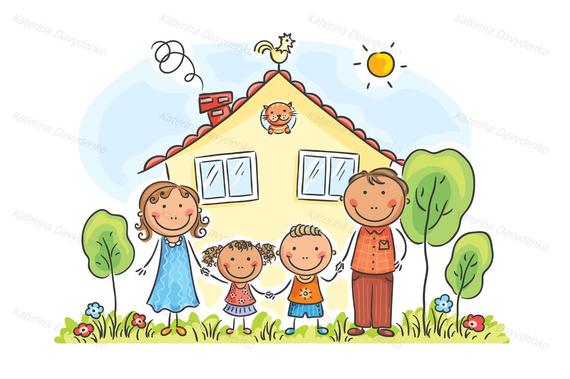 OBITELJI MOGU BITI MALE I VELIKE. PONEKAD SU NEKI ČLANOVI OBITELJI RAZDVOJENI OD NAS ILI IH VIŠE NEMA. VAŽNO JE DA POŠTUJEMO SVOJU OBITELJ, ALI I TUĐE OBITELJI.SVI ČLANOVI OBITELJI IMAJU NEKE OBAVEZE. PONAŠAJU SE ODGOVORNO I TAKO PRIDONOSE LAKŠEM I UGODNIJEM ZAJEDNIČKOM ŽIVOTU.KOJE SU TVOJE OBAVEZE U OBITELJI? ________________________________________________________________________________________________________________________________________________________________________________________________________________________________________________UŽU OBITELJ ČINE MAJKA, OTAC, BRAĆA I SESTRE.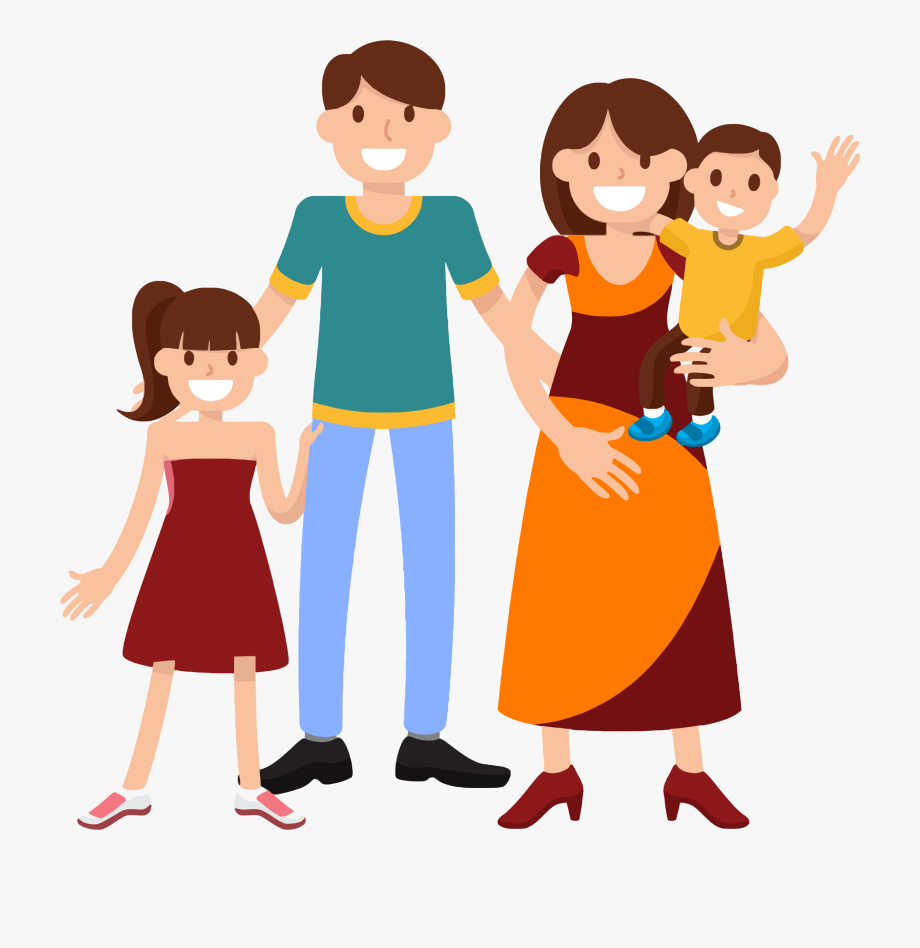 TKO SU ČLANOVI TVOJE UŽE OBITELJI? ____________________________________________________________________________________________________________________________________________________________________________________ŠIRU OBITELJ ČINE BAKE, DJEDOVI, PRABAKE I PRADJEDOVI.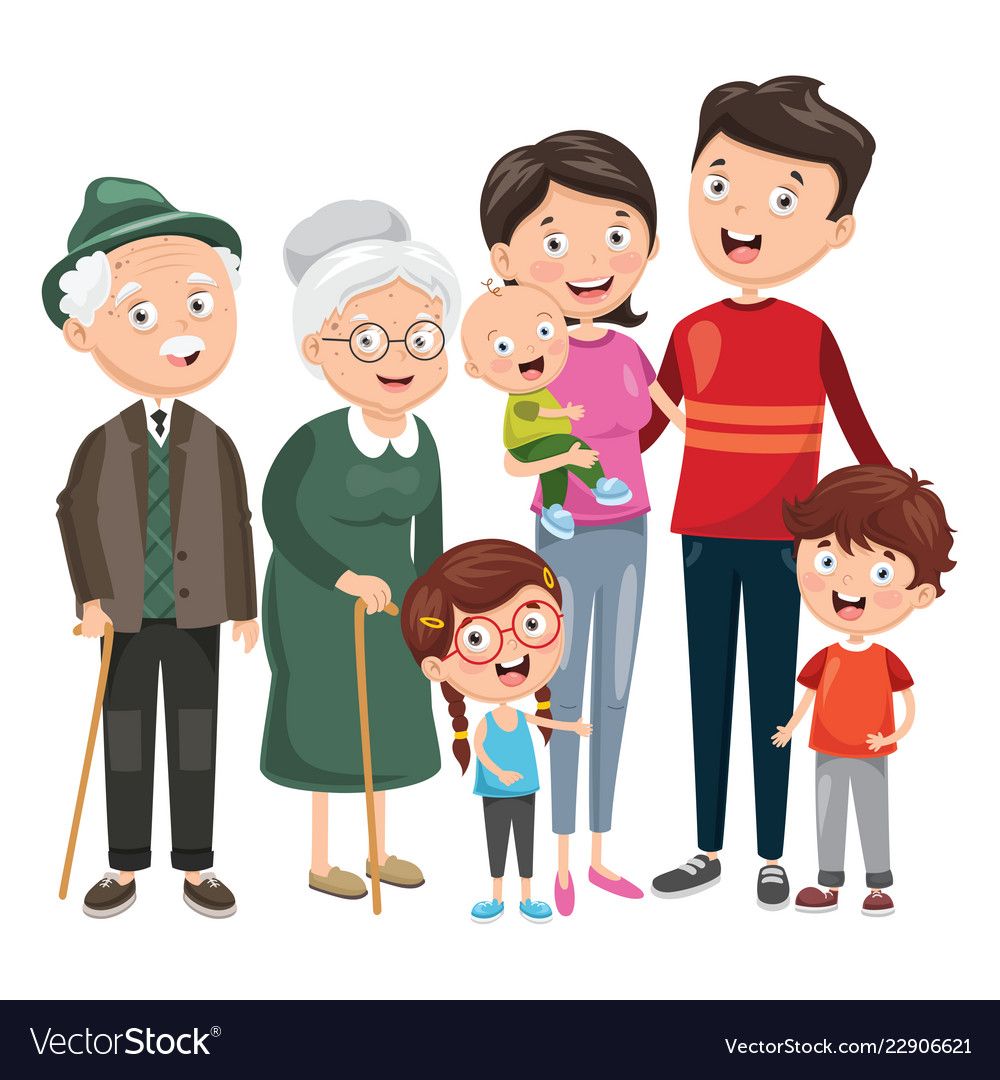 TKO SU ČLANOVI TVOJE ŠIRE OBITELJI?____________________________________________________________________________________________________________________________________________________________________________________NACRTAJ SVOJU OBITELJ !